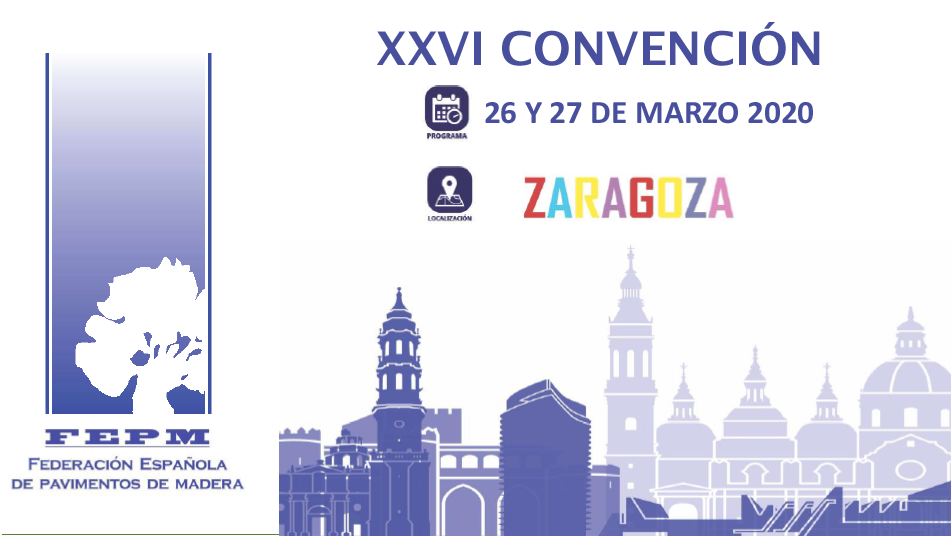  Para formalizar su contratación, envíe este formulario debidamente cumplimentado a info@fepm.esDATOS DEL CONTRATANTE:Empresa:__________________________________________________Dirección: _________________________________________________Localidad: __________________________ Código Postal __________Provincia: __________________________              País ___________DATOS DE CONTACTO:Nombre y apellidos:___________________________________________Cargo: ______________________________________________________Teléfono directo: __________________ e-mail directo _____________PRECIO PATROCINADOR EXPOSITOR:  ASOCIADOS FEPM :    1.200,00 €                NO ASOCIADOS:         1.500,00 €         _____/____/2020                                                                    FECHALa firma de este contrato implica el conocimiento y aceptación de las condiciones expuestas en el documento de condiciones generales de contratación y política de cancelación disponible en la web de FEPM.LA OPCION DE PATROCINIO Y OPORTUNIDADES DE MARKETING FINALIZA EL 6/03/2020